FREE /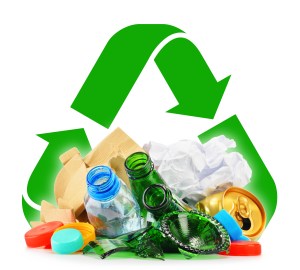 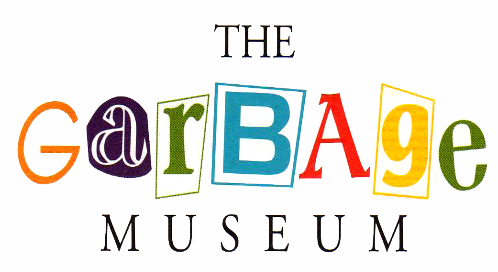 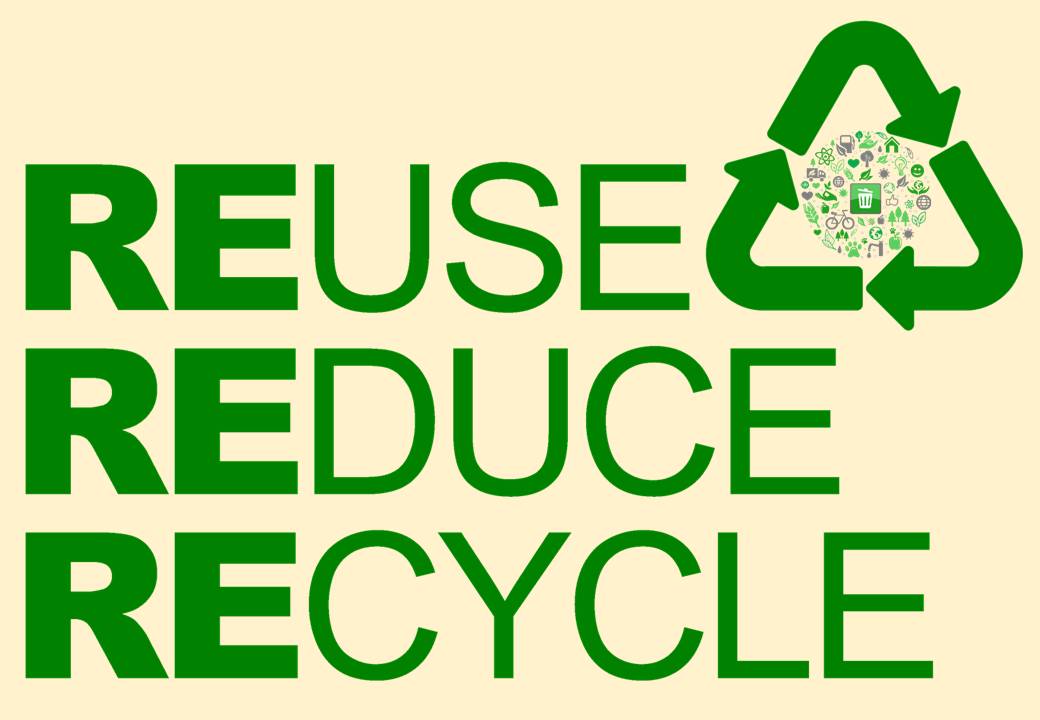 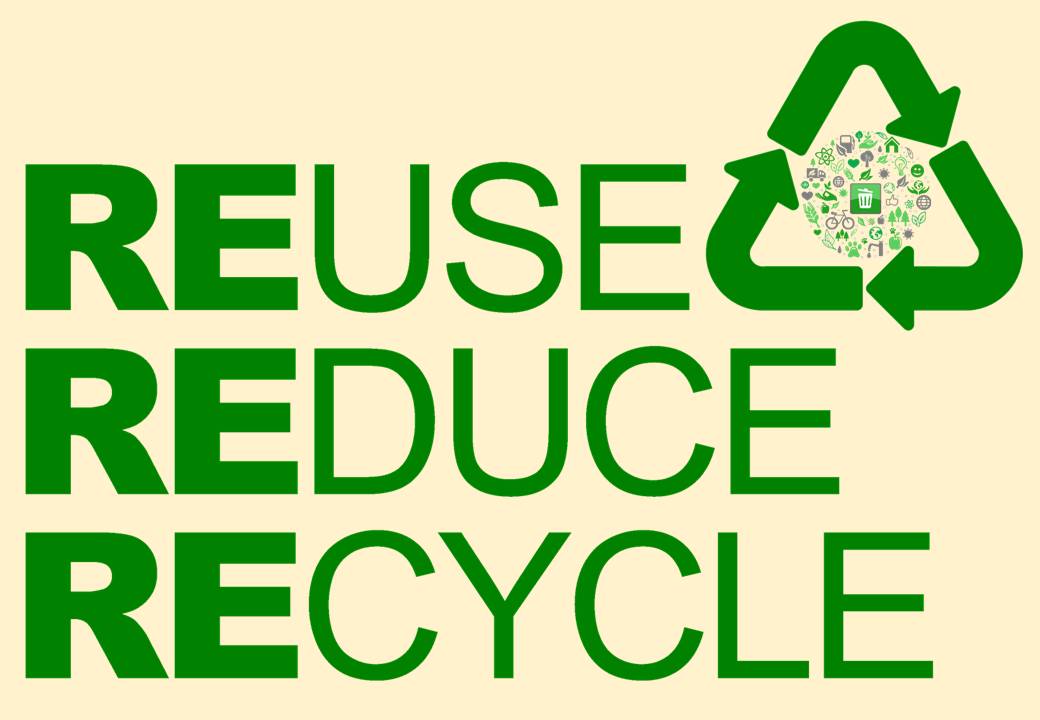 ½ PRICE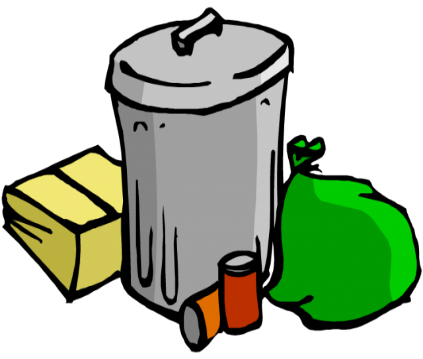 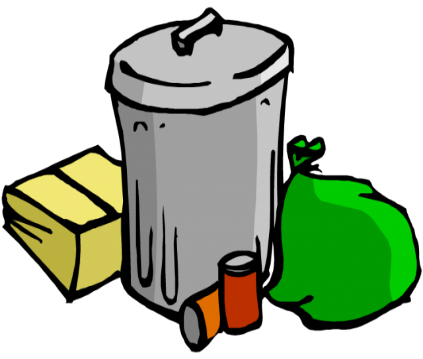 “DUMP DAY”ALBURGH RESIDENTS ONLY    PROOF OF RESIDENCY REQUIRED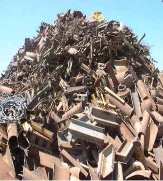 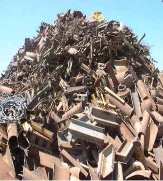    Residency Sticker as preferred proof                  Residency stickers can be obtained at the Town Office.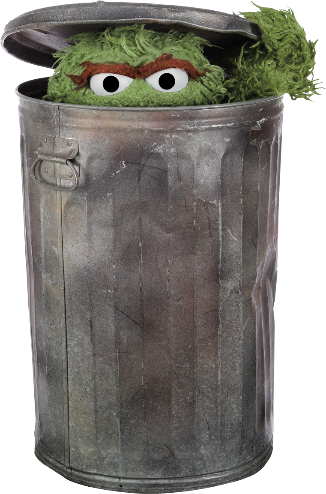 HOUSEHOLD GARBAGE & METAL – FREEC&D, HOUSEHOLD REFUSE, &  TIRES– ½ PRICE 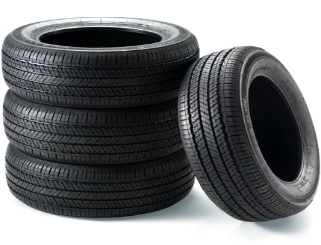 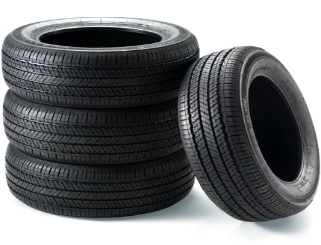 SATURDAY, JULY 31st, 2021